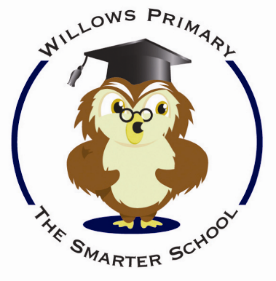 AutumnSpringSummerReceptionReceptionJulia Donaldson collection including The Gruffalo, Sharing a shell and SuperwormSpring 1: Pirates love underpants, Winnie the witchSummer 1: Focus on non fiction dinosaurs and spaceReceptionReceptionTraditional tales - The Three Billy Goats Gruff, The Three Little Pigs, The Gingerbread ManSpring 2: The Runaway Pea and Supertato storiesSummer 2: The Very Hungry Caterpillar, TiddlerY1Class NovelTraditional Stories – Usborne CollectionStanley’s Christmas AdventureThe Cat who wanted to go homeThe Boy who sailed the ocean in an armchairRoald Dahl James and the Giant Peach Y1Literacy TextsGoldilocks and the 3 BearsOne Snowy NightThe Jolly Christmas PostmanRange of topic based NF booksLost and FoundVoices in the ParkThe Day the Crayons QuitRange of topic based NF booksSuperwormOliver’s Vegetable PatchJack and the BeanstalkRange of topic based NF booksY2Class NovelThe Owl that was Afraid of the DarkFlat StanleyDetective Gordon – The First CaseAesop’s Fables Chicken on the RoofMatilda The Enchanted Wood (Magic Faraway tree)Y2Literacy TextsAlice in WonderlandFirst to The Top – David HillThe Enormous CrocodileRange of topic based NF booksThe 3 Little Pigs Vlad The Great Fire of LondonHomes from around the worldRange of topic based NF booksBlown AwayJack and The BeanstalkRange of topic based NF booksY2Reading GladiatorsThe Wolf, The Duck and The MousePoems AloudThe Misadventures of FrederickToo Small TolaThe Phoenix of PersiaSasha and the WolfcubY3Class NovelUG by Raymond Briggs Stig of The DumpThe Time Travelling CatFlat Stanley & The Great Egyptian Grave RobberyFarm BoyWhen Hitler stole Pink RabbitY3Literacy TextsLeon and The Place BetweenThe Lost Happy Endings/WonderStig of The DumpSecrets of StonehengeRange of topic based NF booksDiary of a Killer Cat 
Egyptian CinderellaCinderella of the NileMy Life as a Goldfish (poetry)Range of topic based NF booksFantastic Mr FoxSix Animal Adventures – Michael MorpurgoRange of topic based NF booksY3Reading GladiatorsMy Life as a Goldfish & other poemsAriki and the Giant SharkThe Magic PlaceRumaysaClever Polly and the Stupid WolfThe Reluctant DragonY4Class NovelThe Light JarThe Firework Makers DaughterThe Iron ManMalkin MoonlightThe ExplorerY4Literacy TextsWhen the Giant StirredEscape from PompeiiThis Little PebbleRange of topic based NF booksThe Lion, Witch & the WardrobeThe Teacher PleaserTwisted TalesRange of topic based NF booksJust So StoriesThe Kapok TreeThere’s a rang tang in my bedroom Range of topic based NF booksY4Reading GladiatorsSongs of the Dolphin BoyChalk Eagle Stars with Flaming TailsRunaway RobotWord of MouseThe Distance between me and the Cherry TreeThe Umbrella MouseY5Class NovelPhoenixPercy Jackson and the Lightning ThiefWho Let The Gods OutThe Matchbox DiaryWonderY5Literacy TextsPhoenixSpace PoetryRange of topic based NF booksPercy Jackson and the Lightning Thief (+ graphic novel version)Greek Myths AnthologyRange of topic based NF booksArthur & The Golden Rope The HighwaymanThe Matchbox DiaryRange of non-fiction texts (18th Century crime & punishment)Y5Reading GladiatorsThe DamThe Space We’re InThe House by the LakeTrooFriendThe Clockwork CrowTamarind and the Star of IshtaY6Class NovelLetters from the LighthouseTales from Shakespeare (Leon Garfield)Range of topic based NF booksHolesKickBorn a Crime – Trevor NoahTexts about TitanicRange of topic based NF booksWhite FangPoetry CollectionRange of topic based NF booksY6Literacy TextsLetters from the LighthouseTales from Shakespeare (Leon Garfield)Range of topic based NF booksHolesKickBorn a Crime – Trevor NoahTexts about TitanicRange of topic based NF booksWhite FangPoetry CollectionRange of topic based NF booksReading GladiatorsClassic Poetry – An Illustrated CollectionThe Closest Thing to FlyingThe OdysseyIn The Key of CodeWhere the World Turns WildThe Skylark’s War